.前奏： Intro: Start the dance at vocals  after 8 counts of intro. (8 seconds)第一段Side, Sailor 1/2 Turn With  Cross, Side, Back Rock, 1/2 Turn, And Cross, Side, Back Rock 1/2 Turn,  Together, Side.側, 1/2水手帶交叉, 側, 後下沉, 1/2, 併交叉, 側, 後下沉1/2, 併, 側1Step left a long step to left side (1). [12:00]左足左一大步（面向12點鐘）2&Cross right behind left (2), Turn ¼ turn right Stepping  down on left (&)  右足於左足後交叉踏, 右轉90度左足踏aTurn ¼ turn right Stepping right across of left (a). [6:00] 右轉90度右足於左足前交叉踏(面向6點鐘)3Step left a long step to left side (3). 左足左一大步4&Step back on right (4), Rock (recover) forward again  onto left (&).右足後下沉, 左足回復5Pivot ½ turn left Stepping back on right (5). [12:00] 左轉180度右足後踏(面向12點鐘)&6Step left next to right (&), Cross right over left  (6). 左足併踏, 右足於左足前交叉踏&Step left to left side (&).  左足左踏7&Step back on right (7), Rock (recover) forward again  onto left (&).右足後下沉, 左足回復8Pivot ½ turn left Stepping back on right (8). [6:00]左轉180度右足後踏(面向6點鐘)&1Step left next to right (&), Push off from left and  Step right long step to right side (1). 左足併踏, 右足右一大步第二段Basic NC, Cross Rock, 1/4  Turn, Coaster Cross, Side Rock, Cross.基本步, 交叉下沉, 1/4, 海岸交叉, 側下沉, 交叉2&Cross left behind right (2), Step right across of left  (&).左足於右足後交叉踏, 右足於左足前交叉踏3Step left long step to left side (3).  左足左一大步4&Cross right behind left (4), Rock (recover) forward  again onto left (&). [3:00]  右足於左足後交叉下沉, 左足回復(面向3點鐘)5Pivot ¼ turn left Stepping back on right (5).左轉90度右足後踏6&7Step back on left (6), Step right next to left (&),  Cross left over right (7).  左足後踏, 右足併踏, 左足於右足前交叉踏&8Step right to right side (&), Rock (recover) back  again onto left (8). 右足右下沉, 左足回復&Step right diagonally forward across of left (&). [1:30]右足於左足斜前交叉踏(面向1:30)第三段Hitch 3/4 Turn, Cross, 3/8  Pivot Turn, 1/4 Pivot Turn, Cross, 1/4 Pivot Turn Twice, Cross Rock, 1/4  Turn, 1/2 Pivot Turn, 1/4 Pivot Turn, Point. 抬轉3/4, 交叉, 轉3/8, 轉1/4, 交叉, 1/4二次, 交叉下沉, 1/4, 1/2, 1/4, 點1Pivot ¾ turn right by Hitching left knee (1). [10:30]右轉270度左膝抬(面向10:30)2Cross left over right (2).  左足於右足前交叉踏3Pivot 3/8 turn left Stepping back on right (3). [6:00]左轉135度右足後踏(面向6點鐘)&Pivot ¼ turn left Stepping left to left side (&). [3:00]左轉90度左足左踏(面向3點鐘)4Cross right over left (4).  右足於左足前交叉踏5Pivot ¼ turn right Stepping back on left (5). [6:00]右轉90度左足後踏(面向6點鐘)&Pivot ¼ turn right Stepping right to the right side  (&). [9:00]右轉90度右足右踏(面向9點鐘)6&Cross left over right (6), Rock (recover) back again  onto right (&). 左足於右足前交叉下沉, 右足回復7Pivot ¼ turn left Stepping forward on left (7). [6:00]左轉90度左足前踏(面向6點鐘)&Pivot ½ turn left Stepping back on right (&). [12:00]左轉180度右足後踏(面向12點鐘)8Pivot ¼ turn left Stepping left to left side (8). [9:00]左轉90度左足左踏(面向9點鐘)&Point right toe to right side (&).  右足趾右點第四段1/4 Turn, Pirouette, Step,  1/2 Pivot Turn Twice, Step, Mambo Step, 1/2 Turn, Step, 3/4 Turn.1/4, 芭蕾腳尖轉圈, 踏 轉 轉, 踏, 曼波, 1/2, 踏 3/41Pivot ¼ turn right Stepping forward on right (1). [12:00]右軸轉90度右足前踏(面向12點鐘)2Spin a full turn right by lifting left leg slightly  behind you (2). [12:00]  右轉圈左腿略後抬(面向12點鐘)3Step forward on left (3).  左足前踏4Pivot ½ turn left Stepping back on right (4). [6:00]左軸轉180度右足後踏(面向6點鐘)&Pivot ½ turn left Stepping forward on left (&). [12:00]左軸轉180度左足前踏(面向12點鐘)5Step forward on right (5).  右足前踏6&7Step forward on left (6), Rock (recover) back again  onto right (&), Step back on left (7). 左足前下沉, 右足回復, 左足後踏&Pivot ½ turn right Stepping forward on right (&). [6:00]右軸轉180度右足前踏(面向6點鐘)8&Step forward on left (8), Pivot ¾ turn right (weight on  right) (&). [3:00]  左足前踏, 右軸轉270度(重心在右足)(面向3點鐘)Walk With Me (一路相隨) (zh)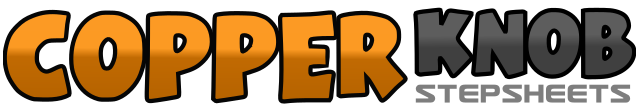 .......Count:32Wall:4Level:Advanced.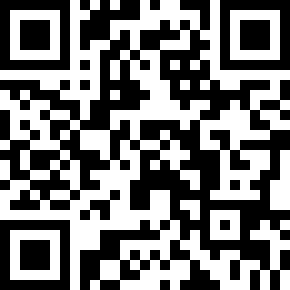 Choreographer:Cato Larsen (NOR) - 2009年10月Cato Larsen (NOR) - 2009年10月Cato Larsen (NOR) - 2009年10月Cato Larsen (NOR) - 2009年10月Cato Larsen (NOR) - 2009年10月.Music:Walk with Me - Michael Learns to Rock : (CD: Eternity 08)Walk with Me - Michael Learns to Rock : (CD: Eternity 08)Walk with Me - Michael Learns to Rock : (CD: Eternity 08)Walk with Me - Michael Learns to Rock : (CD: Eternity 08)Walk with Me - Michael Learns to Rock : (CD: Eternity 08)........